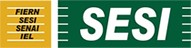 ANEXO IVPROCESSO SELETIVO SESI Nº 001/2018PEDIDO DE RECURSOEu, 				,CPF Nº 			, venho por meio	desse	instrumento,	requerer	a	revisão	de 	,	pelos	motivos		expostos		a seguir: 			,	baseado	no	item	nº 	do edital do Processo Seletivo SESI Nº 001/2018.Local e DataAssinatura